ADRAN A (40 marc)Atebwch UN o'r cwestiynau canlynol:Trafodwch y rhan y mae'r gyfraith yn ei chwarae yn un o'r meysydd canlynol.  Esboniwch pam y gallai hynny fod yn ddadleuol. Trafodwch sut ac i ba raddau y gallai'r gyfraith gyfrannu at ddatrys y problemau yn y maes:Arfau awtomataiddAnsawdd aer a llygredd allyriadauCerbydau di-yrrwrGwahaniaeth rhwng cyflogau dynion a menywodEglurwch ystyr "cyfraith" a "moesoldeb". Yn eich barn chi, i ba raddau y dylai'r gyfraith gael ei dylanwadu gan foesoldeb?Pam yr ydyn ni'n cosbi troseddwyr? Beth yw diben cosbi yn y gyfundrefn cyfiawnder troseddol? ADRAN B (30 MARC)Yn ôl y gyfraith sy'n ymwneud â lladrad:Adran 8 Deddf Dwyn 1968 Mae rhywun yn euog o ladrad os yw'n dwyn ac, yn union cyn gwneud hynny, neu wrth wneud hynny, ac er mwyn gwneud hynny, mae'n defnyddio grym yn erbyn rhywun, neu’n codi ofn neu geisio codi ofn ar rywun y byddant yn wynebu grym yn y fan a'r lle.  Chi yw'r barnwr sy'n gorfod penderfynu a yw elfennau'r drosedd wedi eu cyflawni yn yr achosion canlynol: a) Bob, sy'n cerdded i fyny y tu ôl i Mary ac yn cipio ei phwrs o'i llaw, cyn rhedeg i ffwrdd  b) Charles, sy'n mynd at ddau fachgen ysgol ifanc gan fynnu eu harian cinio trwy fygwth rhyddhau ei gi arnynt. Pa un o'r diffynyddion, os un ohonynt, ydych chi'n penderfynu sy'n euog o ladrad? Esboniwch eich rhesymeg ym mhob achos. ADRAN C (30 MARC)'Mae rheithgor yn cynnwys 12 unigolyn a ddewisir ar hap o'r panel priodol. Dylid esgusodi rheithiwr os oes a wnelo ffeithiau'r achos dan sylw ag ef yn bersonol, neu os oes ganddo gysylltiad agos ag un o'r partïon yn yr achos neu â darpar dyst. Gellir ei esgusodi hefyd yn ôl disgresiwn y barnwr ar sail caledi personol neu wrthwynebiad cydwybodol i wasanaeth rheithgor. Mae'n groes i arfer sefydledig i reithwyr gael eu hesgusodi ar sail fwy cyffredinol megis hil, crefydd neu gredoau gwleidyddol neu alwedigaeth.' Cyfarwyddyd Ymarfer a gyhoeddwyd gan yr Arglwydd Brif Ustus ar 12 Ionawr, 1973. Rhowch ddwy ddadl o blaid gadael i heddweision wasanaethu ar reithgor, a dwy ddadl yn erbyn y syniad o adael i heddweision wasanaethu ar reithgor.     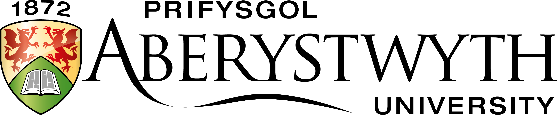 Arholiad MynediadMai 2021Y GYFRAITHAmser: 1.5 awr (90 munud)Atebwch DRI chwestiwnUn o Adran A (40 marc)Y cwestiwn gorfodol yn Adran B (30 marc)Y cwestiwn gorfodol yn Adran C (30 marc)Y GYFRAITHAmser: 1.5 awr (90 munud)Atebwch DRI chwestiwnUn o Adran A (40 marc)Y cwestiwn gorfodol yn Adran B (30 marc)Y cwestiwn gorfodol yn Adran C (30 marc)